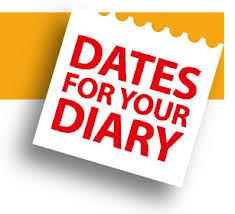 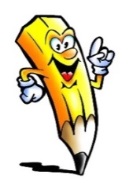 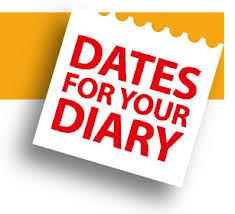 St Bartholomew’s Blether 2023 (All Welcome)Friday 10th February   2.15-2.50pm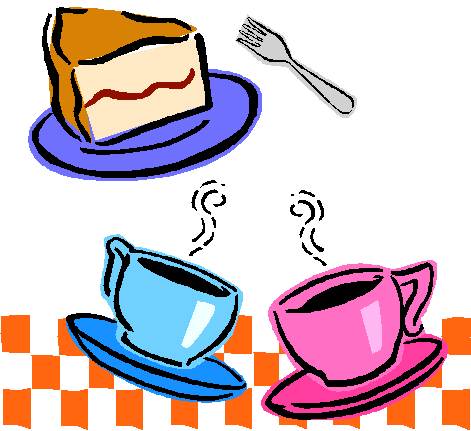 Friday 17th March        2.15-2.50pmSacramental Dates 2023 P7 Confirmation     Thursday 23rd Feb 7pm              In St Bartholomew’s ChurchP3 First Reconciliation Service Friday 10th March 2pm (children only)               In St Bartholomew’s SchoolP4 First Communion    Sat 20th May 10.30am            In St Bartholomew’s ChurchJANUARYJANUARYJANUARYWed 4thThur 5thFri 6th            Fri 13th   Tues 17th             P7 Residential to Blairvadach CentreP6 to Pinkston Basin Group 1 8.50am-3pm(4 weeks)P6 to Pinkston Basin Group 2 8.50am-3pm(4 weeks)P5 to science Centre 9am-3pm(Clyde in Classroom Launch)Determined to Dance begins for P1 & P2/1Lunchtime Clubs begin(separate letters will follow)Mon 23rdMon 30th                  Parent Council Meeting 5pm(in school)Sense over SectarianismP7, P7/6, P6 (Input 2)                                    FEBRUARYWed   1st             Celtic Connections Input P5/4, P4Thur  2nd            Parents’ Night 1 3.30-5.30pmMon  6th             Sense over Sectarianism                             P7, P7/6, P6 (Input 3)Thur  9th              Parents’ Night 2 5.30-7.30pmMon 13th           HOLIDAYTues 14th            HOLIDAY                                                                FEBRUARYWed   1st             Celtic Connections Input P5/4, P4Thur  2nd            Parents’ Night 1 3.30-5.30pmMon  6th             Sense over Sectarianism                             P7, P7/6, P6 (Input 3)Thur  9th              Parents’ Night 2 5.30-7.30pmMon 13th           HOLIDAYTues 14th            HOLIDAY                                                                FEBRUARYWed   1st             Celtic Connections Input P5/4, P4Thur  2nd            Parents’ Night 1 3.30-5.30pmMon  6th             Sense over Sectarianism                             P7, P7/6, P6 (Input 3)Thur  9th              Parents’ Night 2 5.30-7.30pmMon 13th           HOLIDAYTues 14th            HOLIDAY                            Wed 15th  In Service (school closed to pupils)Thur 16th  Children return to schoolWed 22nd    Ash WednesdayThur 23thTues 28thP7 Confirmation 7pmGroup of P7 to Super 7s AthleticsPlease follow us on Twitter @StBartholomews1. Or Check out our new Website Belowhttps://blogs.glowscotland.org.uk/gc/stbartholomews/.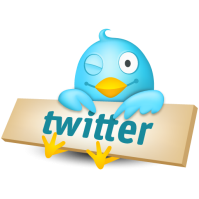 CLASS ASSEMBLIESThey are back!!!!Please follow us on Twitter @StBartholomews1. Or Check out our new Website Belowhttps://blogs.glowscotland.org.uk/gc/stbartholomews/.CLASS ASSEMBLIESThey are back!!!!Please follow us on Twitter @StBartholomews1. Or Check out our new Website Belowhttps://blogs.glowscotland.org.uk/gc/stbartholomews/.CLASS ASSEMBLIESThey are back!!!!A chance for your child and their class to showcase some of their recent learning. Times 9.30amA chance for your child and their class to showcase some of their recent learning. Times 9.30amA chance for your child and their class to showcase some of their recent learning. Times 9.30am            Friday 10th February           Friday 24th February       Primary 7/6Primary 5            Friday 10th March            Friday 17th March                          Friday 24th MarchPrimary 3Primary 7Primary 3/2            Friday 31st March Primary 4    Friday 21st April Primary 5/4            Friday 12th May            Friday 19th May            Friday 9th June    Friday 16th June                      Primary 6Primary 2Primary 2/1Primary 1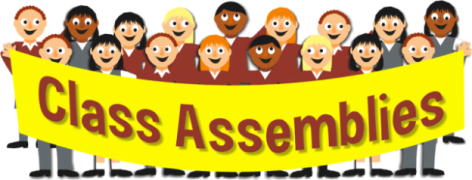 Masses In St Bartholomew’s ChurchMasses In St Bartholomew’s ChurchMasses In St Bartholomew’s ChurchOur whole school community will attend 9.30am Mass in St Bartholomew’s Church on the following days.  All parents and carers are very welcome to join us.Our whole school community will attend 9.30am Mass in St Bartholomew’s Church on the following days.  All parents and carers are very welcome to join us.Our whole school community will attend 9.30am Mass in St Bartholomew’s Church on the following days.  All parents and carers are very welcome to join us.Friday 3rd February  Friday 3rd  March